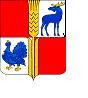 	Об утверждении муниципальной программы «Противодействие коррупции на территории муниципального района Исаклинский Самарской области на 2016-2018 годы»В соответствии с Указом Президента Российской Федерации от 01.04.2016 № 147 «О национальном плане противодействия коррупции на 2016 - 2017 годы и внесении изменений в некоторые акты Президента Российской Федерации по вопросам противодействия коррупции», Федеральными законами от 25.12.2008 № 273-ФЗ «О противодействии коррупции» и от 06.10.2003 № 131-ФЗ «Об общих принципах организации местного самоуправления в Российской Федерации», Законом Самарской области от 10.03.2009 № 23-ГД «О противодействии коррупции в Самарской области», Уставом муниципального района Исаклинский, Администрация муниципального района ИсаклинскийПОСТАНОВЛЯЕТ:	1. Утвердить прилагаемую муниципальную программу «Противодействие коррупции на территории муниципального района Исаклинский  Самарской области на 2016-2018 годы» (Приложение № 1).2.	Опубликовать настоящее Постановление в газете «Исаклинские вести» и разместить   на   официальном   сайте   Администрации   муниципального   района Исаклинский.3.	Контроль за исполнением настоящего распоряжения возложить на заместителя Главы муниципального района, руководителя аппарата Администрации Маслова В.М.Глава муниципальногорайона Исаклинский                                                                        В.Д. ЯтманкинПриложение № 1 к постановлению Администрации муниципального района Исаклинский  от 12.05.2016 г.  № 433ПАСПОРТМУНИЦИПАЛЬНОЙ ПРОГРАММЫ «ПРОТИВОДЕЙСТВИЕ КОРРУПЦИИ НА ТЕРРИТОРИИ МУНИЦИПАЛЬНОГО РАЙОНА ИСАКЛИНСКИЙ САМАРСКОЙОБЛАСТИ НА 2016 - 2018 ГОДЫ»Наименование ПрограммыОснования для разработки программыМуниципальная  программа «Противодействие коррупции на территории муниципального района Исаклинский Самарской области на 2016-2018 годы» (далее - Программа)Федеральный закон от 25.12.2008 года № 273-ФЗ «О противодействии коррупции»; Федеральный закон от 06.10.2003 № 131-ФЗ «Об общих принципах организации местного самоуправления в Российской Федерации»; Указ Президента Российской Федерации от 01.04.2016 № 147 «О национальном плане противодействия коррупции на 2016 - 2017 годы и внесении изменений в некоторые акты Президента Российской Федерации по вопросам противодействия коррупции»; Закон Самарской области №23-ГД от 10.03.2009 года «О противодействии коррупции в Самарской области».Заказчик ПрограммыАдминистрация   муниципального района  Исаклинский Самарской области Цель ПрограммыПротиводействие коррупции, обеспечение защиты прав и законных интересов жителей муниципального района Исаклинский Самарской области.Задачи ПрограммыСовершенствование нормативно - правового
регулирования в сфере противодействия
коррупции.Повышение уровня открытости деятельности
органов местного самоуправления.Антикоррупционная пропаганда и просвещение.Совершенствование механизма кадрового
обеспечения органов местного самоуправления.Принятие организационно-управленческих мер по
обеспечению антикоррупционной деятельности.Осуществление комплекса мер,
направленных  на улучшение управления
органами   местного   самоуправления в
социально-экономической сфере.7. Проведение антикоррупционной экспертизы принимаемых нормативно-правовых актов и их проектов.Сроки реализацииПрограммы	2016 - 2018 гг.Исполнители Программы	Администрация   муниципального   районаИсаклинский Самарской области.Ресурсное обеспечение	Реализация Программы осуществляется заПрограммы	счет  средств   бюджета муниципальногорайона Исаклинский Самарской области.Оценка социально-экономической     Поэтапная реализация антикоррупционной
эффективности	 Программы позволит существенно снизить коррупционные риски в органах местного            самоуправления и таким образом повысить эффективность работы органов местного самоуправления.Порядок осуществления контроля за     Контроль за ходом выполнения Программы ходом выполнения Программы              осуществляет Администрация муниципального  района Исаклинский  Самарской области.I. ВведениеНастоящая программа разработана в соответствии с Федеральными законами от 06.10.2003 № 131-Ф3 "Об общих принципах организации местного самоуправления в РФ" и от 25.12.2008 № 273-ФЗ "О противодействии коррупции".Необходимость реализации Программы муниципального района Исаклинский обусловлена современным состоянием и уровнем коррупции. Вопросы противодействия коррупции приобретают все большую значимость, так как коррупция относится к числу наиболее опасных негативных социальных явлений, приводящих к разрушению и ослаблению всех государственных институтов.Негативные последствия коррупции выражаются в ресурсных и временных затратах для граждан и организаций, существовании теневой экономики, неэффективности управления, утрате доверия к органам власти и управления.Диапазон способов противодействия коррупции широк. Коррупция как явление, глубоко проникшее в действительность, требует системного подхода и самых решительных мер противодействия. Уровень развития коррупции, изощренные формы ее существования требуют адекватных мер реагирования.Коррупция как социальный процесс носит латентный (скрытый) характер, поэтому объективно оценить ее уровень без серьезных и масштабных социологических исследований и антикоррупционного мониторинга практически невозможно.В целях эффективного решения задач по вопросам противодействия коррупции необходимо объединение усилий институтов гражданского общества, координации деятельности органов местного самоуправления сельского (городского) поселения, бюджетных учреждений и организаций. Для этого требуется программно-целевой подход, а также проведение организационных мероприятий в этом направлении.Таким образом, именно программно-целевой метод является наиболее предпочтительным для решения обозначенных проблем.Программа должна стать основой комплекса антикоррупционных мер. В связи с этим основные мероприятия программы направлены на борьбу с коррупцией и профилактику коррупционных проявлений в деятельности Администрации муниципального района Исаклинский Самарской области, а также на создание системы противодействия коррупции в целом на территории муниципального района Исаклинский Самарской области.II. Основные цели и задачи антикоррупционной программыОсновной целью настоящей Программы является повышение эффективности деятельности органов местного самоуправления за счет снижения коррупционных рисков.Для достижения поставленной цели необходимо решение следующего комплекса взаимосвязанных задач.Задачи:1.	Совершенствование      нормативно-правового      регулирования      в      сфере
противодействия коррупции.Целью данного направления является принятие мер по правовому обеспечению деятельности органов местного самоуправления муниципального района Исаклинский по противодействию коррупции.2.	Совершенствование   механизма   кадрового    обеспечения   органов   местного
самоуправления.Кадровая политика является важным элементом в системе муниципальной службы. Обеспечение качественного отбора кандидатов на замещение должностей муниципальной службы - неотъемлемая часть Программы.Целью данного направления являются недопущение приема на муниципальную службу граждан, не отвечающих требованиям, предъявляемым к муниципальным служащим, преследующих противоправные корыстные цели, а также устранение предпосылок нарушений служебной дисциплины, минимизация возможностей возникновения конфликта интересов.3.	Организационные-управленческие  меры  по   обеспечению  антикоррупционной
деятельности.В рамках Программы необходимо принятие организационно-управленческих мер, препятствующих возможности возникновения коррупционных отношений с участием сотрудников органов местного самоуправления.По данному направлению необходимо обеспечить выполнение мероприятий по организации контроля за качественным и своевременным рассмотрением обращений и жалоб физических, юридических лиц и индивидуальных предпринимателей, содержащих сведения о нарушениях их прав и законных интересов, а также о фактах коррупции, превышения (не исполнения) должностных полномочий, нарушении ограничений и запретов, налагаемых на муниципальных служащих.4 Повышение уровня открытости деятельности органов местного самоуправления.Повышение уровня открытости является одним из важнейших направлений в рамках Программы, позволяющих принимать обоснованные и адекватные решения по профилактике коррупции в органах местного самоуправления. Целью данного направления Программы является разработка механизмов оценки коррупционных рисков при осуществлении деятельности органов местного самоуправления с использованием различных форм общественного контроля для принятия адекватных решений по предупреждению коррупции и борьбе с ее проявлениями в органах местного самоуправления. По данному направлению необходимо обеспечить выполнение мероприятий:- обеспечение функционирования деятельности службы «телефон доверия» как составной части системы информации руководства о неправомерных действиях сотрудников органов местного самоуправления, а также электронного почтового ящика на сайте администрации муниципального района Исаклинский в целях приема сообщений граждан о фактах коррупции.5. Осуществление комплекса мер, направленных на улучшение управления органами местного самоуправления в социально-экономической сфере и включающих в себя:а) регламентацию использования муниципального имущества и муниципальных ресурсов, передачи прав на использование такого имущества и его отчуждения;б)	регулирование  осуществляемых закупок для  муниципальных  нужд  в  целях
исключения     возможности     их     произвольного     толкования,     дискриминации     и
предоставления неоправданных преимуществ;в)	обеспечение  контроля за выполнением  принятых контрактных обязательств,
прозрачности процедур закупок.6. Совершенствование механизма антикоррупционной экспертизы принимаемых нормативно-правовых актов.Целью данного направления является снижение коррупциогенности нормативных правовых актов органов местного самоуправления муниципального района Исаклинский и их проектов.7. Совершенствование механизмов контроля за расходами и обращения в доход государства имущества, в отношении которого не представлено сведений, подтверждающих его приобретение на законные доходы, предусмотренных Федеральным законом от 3 декабря 2012 г. N 230-ФЗ "О контроле за соответствием расходов лиц, замещающих государственные должности, и иных лиц их доходам".III. Ресурсное обеспечение ПрограммыФинансовое обеспечение программных мероприятий в 2016 - 2018 гг. планируется осуществить за счет средств, выделенных на содержание администрации муниципального района Исаклинский.IV. Оценка социально-экономической эффективности реализации ПрограммыПоэтапная реализация Программы позволит существенно снизить коррупционные риски в органах местного самоуправления таким образом повысить эффективность работы органов местного самоуправления.Повышение уровня открытости деятельности органов местного самоуправления позволит обеспечить функционирование механизмов по борьбе с коррупцией в органах местного самоуправления за счет использования механизмов общественного контроля.Регламентация исполнения сотрудниками органов местного самоуправления должностных обязанностей позволит существенно снизить коррупционные риски при исполнении должностных обязанностей. Совершенствование механизма кадрового обеспечения органов местного самоуправления позволит минимизировать возможности проникновения на муниципальную службу лиц, преследующих противоправные цели, повысит исполнительскую дисциплину сотрудников, а также повысит качество выполнения ими должностных обязанностей.V. Ожидаемые результаты реализации ПрограммыВ  результате  реализации  Программы  предполагается  достижение  следующих положительных результатов:Совершенствование   нормативной  правовой  базы  по     созданию     системы
противодействия коррупции в муниципальном районе Исаклинский  Самарской области.Укрепление доверия населения и общественных институтов к деятельности
органов местного самоуправления муниципального района Исаклинский.Снижение количества коррупциогенных положений в нормативных правовых
актах, принимаемых органами местного самоуправления по вопросам местного значения.4.	Сокращение   количества   заявлений   и   жалоб   граждан   и   организаций   на
коррупционные проявления в деятельности органов местного самоуправления.5.	Повышение информированности населения о деятельности органов местного
самоуправления в сфере противодействия коррупции.6.	Снижение    количества    коррупционных    правонарушений,    совершенных
муниципальными служащими.Повышение дисциплины и ответственности муниципальных служащих.Устранение причин и условий, способствующих формированию коррупционного
поведения и совершению коррупционных правонарушений.Приложение № 1к муниципальной программе «Противодействие коррупции на территории муниципального района Исаклинский Самарскойобласти на 2016 - 2018 годы»ОСНОВНЫЕ ПРОГРАММНЫЕ МЕРОПРИЯТИЯN п/пМероприятияСрок исполненияИсполнительОбъемы финанси рования (тыс. руб.)123451. Совершенствование нормативно-правового регулирования в сфере противодействия коррупции1. Совершенствование нормативно-правового регулирования в сфере противодействия коррупции1. Совершенствование нормативно-правового регулирования в сфере противодействия коррупции1. Совершенствование нормативно-правового регулирования в сфере противодействия коррупции1. Совершенствование нормативно-правового регулирования в сфере противодействия коррупции1.1Разработка и внесение актуальных изменений и дополнений в муниципальные нормативные правовые акты, во исполнение требований и норм действующего федерального законодательства, в том числе в сфере противодействия коррупции2016-2018 годыАдминистрация муниципального района Исаклинский1.2Разработка и принятие Порядка уведомления представителя нанимателя (работодателя) о фактах обращения в целях склонения муниципальных служащих к совершению коррупционных правонарушений2016 годАдминистрация муниципального района Исаклинский1.3Активизация деятельности районной межведомственной комиссии по противодействию коррупции2016 годАдминистрация муниципального района Исаклинский2. Развитие и совершенствование комплексной системы противодействия коррупции. Обеспечение открытости и доступности для населения деятельности органов местного самоуправления муниципального района Исаклинский2. Развитие и совершенствование комплексной системы противодействия коррупции. Обеспечение открытости и доступности для населения деятельности органов местного самоуправления муниципального района Исаклинский2. Развитие и совершенствование комплексной системы противодействия коррупции. Обеспечение открытости и доступности для населения деятельности органов местного самоуправления муниципального района Исаклинский2. Развитие и совершенствование комплексной системы противодействия коррупции. Обеспечение открытости и доступности для населения деятельности органов местного самоуправления муниципального района Исаклинский2. Развитие и совершенствование комплексной системы противодействия коррупции. Обеспечение открытости и доступности для населения деятельности органов местного самоуправления муниципального района Исаклинский2.1. Вопросы кадровой политики2.1. Вопросы кадровой политики2.1. Вопросы кадровой политики2.1. Вопросы кадровой политики2.1. Вопросы кадровой политики2.1.1Регулярное обновление резерва кадров на замещение вакантных должностей муниципальной службы. При решении вопроса о назначении на руководящие должности учитывать прежде всего тех лиц, которые   находились    в кадровом резерве    на выдвижение и положительно себя зарекомендовали при выполнении различных поручений, заданий, проявили свои организаторские способности2016-2018 годыАдминистрация муниципального района Исаклинский2.1.2Обеспечение соблюдения муниципальными служащими общих принципов служебного поведения, утвержденных Указом Президента Российской Федерации от 12.08.2002 N 885 «Об утверждении общих принципов служебного поведения государственных служащих»2016 -2018 годыАдминистрация муниципального района Исаклинский2.1.3Проведение с соблюдением требований законодательства о муниципальной службе проверок достоверности и полноты, представляемых всеми муниципальными служащими, а также лицами, замещающими муниципальные должности сведений о доходах (расходах), об имуществе и обязательствах имущественного характера служащих, своих супруги (супруга) и несовершеннолетних детей. Рассмотрение выявленных фактов нарушений на заседаниях комиссии по соблюдению требований к служебному поведению муниципальных служащих и урегулированию конфликта интересов2016-2018 годыАдминистрация муниципального района Исаклинский2.1.4Проведение проверок соблюдения муниципальными служащими ограничений, запретов и требований к служебному поведению, предусмотренных законодательством о муниципальной службе. Рассмотрение выявленных фактов нарушений на заседаниях комиссии по соблюдению требований к служебному поведению муниципальных служащих и урегулированию конфликта интересов2016- 2018 годыАдминистрация муниципального района Исаклинский2.1.5Проведение проверок информации о наличии или возможности возникновения конфликта интересов у муниципального служащего, поступающей представителю нанимателя (работодателя) в установленном законодательством порядке. Рассмотрение выявленных фактов нарушений на заседаниях комиссии по соблюдению требований к служебному поведению муниципальных служащих и урегулированию конфликта интересов.2016-2018 годыАдминистрация муниципального района Исаклинский2.1.6Проведение в порядке, определенном представителем нанимателя (работодателя), проверок сведений о фактах обращения в целях склонения муниципального служащего к совершению коррупционных правонарушений. Рассмотрение выявленных фактов нарушений на заседаниях комиссии по соблюдению требований к служебному поведению муниципальных служащих и урегулированию конфликта интересов2016- 2018 годыАдминистрация муниципального района Исаклинский2.1.7Размещение в соответствии с требованиями действующего законодательства сведений о доходах (расходах), об имуществе и обязательствах имущественного характера муниципальных служащих, а также иных сведений по вопросам противодействия коррупции в сети Интернет2016-2018 годыАдминистрация муниципального района Исаклинский2.1.8Размещение в соответствии с требованиями действующего законодательства на официальном сайте администрации муниципального района Исаклинский Самарской области информации об итогах деятельности комиссии по соблюдению требований к служебному поведению муниципальных служащих и урегулированию конфликта интересов за отчетный период.2016-2018 годыАдминистрация муниципального района Исаклинский2.2. Антикоррупционная пропаганда и просвещение2.2. Антикоррупционная пропаганда и просвещение2.2. Антикоррупционная пропаганда и просвещение2.2. Антикоррупционная пропаганда и просвещение2.2. Антикоррупционная пропаганда и просвещение2.2.1Публикация материалов в печатных изданиях и   в электронных   средствах массовой информации по вопросам противодействия коррупции в муниципальном районе Исаклинский   и о ходе исполнения Программы2016-2018 годыАдминистрация муниципального района Исаклинский2.2.2Обеспечение системы прозрачности при принятии решений    по кадровым вопросам с использованием возможностей, предоставленных средствами массовой информации2016-2018 годыАдминистрация муниципального района Исаклинский2.3. Организационные-управленческие меры по обеспечению антикоррупционной деятельности2.3. Организационные-управленческие меры по обеспечению антикоррупционной деятельности2.3. Организационные-управленческие меры по обеспечению антикоррупционной деятельности2.3. Организационные-управленческие меры по обеспечению антикоррупционной деятельности2.3. Организационные-управленческие меры по обеспечению антикоррупционной деятельности2.3.1Организация контроля за качественным и своевременным рассмотрением обращений и жалоб физических, юридических лиц и индивидуальных предпринимателей, содержащих сведения о нарушениях их прав и законных интересов, а также о фактах коррупции, превышения (не исполнения) должностных полномочий, нарушении ограничений и запретов, налагаемых на муниципальных служащих2016-2018 годыАдминистрация муниципального района Исаклинский2.3.2Обеспечить неукоснительное соблюдение правил приема граждан2016 годАдминистрация муниципального района Исаклинский2.3.3Организация контроля за расходами и обращения в доход государства имущества, в отношении    которого    не    представлено    сведений,    подтверждающих    его приобретение на законные доходы2016-2018 годыАдминистрация муниципального района Исаклинский2.3.4Предупреждение и пресечение незаконной передачи должностному лицу заказчика    денежных    средств,    получаемых    поставщиком    (подрядчиком, исполнителем) в связи с исполнением государственного или муниципального контракта, за "предоставление" права заключения такого контракта2016-2018 годыАдминистрация муниципального района Исаклинский2.3.5Организация анализа соблюдения запретов, ограничений и требований, установленных в целях противодействия коррупции, в том числе касающихся получения подарков отдельными    категориями    лиц,    выполнения    иной    оплачиваемой   работы, обязанности уведомлять  об обращениях в целях склонения к совершению коррупционных правонарушений2016-2018 годыАдминистрация муниципального района Исаклинский2.3.6Проведение проверок на наличие аффилированности всех лиц, причастных к    осуществлению    закупок    товаров,    работ,     услуг    для     обеспечения государственных и муниципальных нужд, в том числе лиц, которые участвуют в аукционных комиссиях, по базам ЕГРЮЛ и ЕГРИП2016-2018 годыАдминистрация муниципального района Исаклинский2.4. Обеспечение открытости и доступности деятельности органов местного самоуправления муниципального района Исаклинский2.4. Обеспечение открытости и доступности деятельности органов местного самоуправления муниципального района Исаклинский2.4. Обеспечение открытости и доступности деятельности органов местного самоуправления муниципального района Исаклинский2.4. Обеспечение открытости и доступности деятельности органов местного самоуправления муниципального района Исаклинский2.4. Обеспечение открытости и доступности деятельности органов местного самоуправления муниципального района Исаклинский2.4.1Активизация взаимодействия с независимыми экспертами, получившимиаккредитацию на проведение антикоррупционной    экспертизы нормативных правовых актов и их проектов, получению заключений экспертизы.2016-2018 годыАдминистрация муниципального района Исаклинский